Túrakód: G510_02	/	Táv.: 10,6	/	Frissítve: 2018-02-18Túranév: Szentes térsége / 10-15 km-es edzőkör #2Leírás:10,6 km-es futó „körünk” szilárd útburkolaton, kerékpárúton halad. Ugyanazon azon az útvonalon jutunk el a fordulópontig, mint vissza.A Széchenyi Liget elől startolunk a kerékpárúton. 
(A tréning egészén figyelemmel kell lennünk az útvonalon lévő, időnként jelentős kerékpárforgalommal!) 
A bicikli utat és a zöld körút turistajelzést kell követnünk a fordulópontig, mely a Tisza töltésén a 451-es főút kereszteződésénél található. 
Közben át kell kelnünk tizenegy útkereszteződésen, melyből kettő a körforgalmaknál alapos körültekintést igényel!A kocogásunkat a rámpa emelkedője színesíti.Visszafelé, már a befutott nyomvonalat követve érünk el kiindulási pontunkra.Feldolgozták: Vukovich Sándor (Vuki), 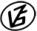 Tapasztalataidat, élményeidet őrömmel fogadjuk! 
(Fotó és videó anyagokat is várunk.)